Государственное бюджетное учреждение дополнительного профессионального педагогического образования центр повышения квалификации специалистов«Информационно-методический центр»  Кировского района Санкт-ПетербургаКурсовая работа по программе«Актуальные вопросы содержания и методики преподавания комплексного курса ОРКСЭ»(36 часов)ПРОЕКТ УРОКА Тема: «Золотое правило нравственности»Выполнил слушатель курса, учитель ОРКСЭГБОУ школы-интерната № 2 Кировского района Санкт-Петербурга, Кудрова Галина ОлеговнаСанкт-Петербург2016 Цель: создать условия для усвоения понятия «золотое правило нравственности» как необходимого условия в выстраивании межличностных отношений;Задачи:личностные:развивать этические чувства как результата морального поведения;знакомство с моральными нормами и с ориентацией на их выполнение;учить давать нравственно-этическую оценку личным поступкам и поступкам других людей.научить ребёнка видеть в себе движение к добру и злу и различать их;воспитывать желание делать выбор в пользу добра;следовать за добрыми влечениями сердца и совести;метапредметные:формировать умение высказывать свое мнение, аргументировать его;учить работать с источниками информации и уметь обрабатывать информацию;предметные:знакомство с «золотым правилом нравственности», понимание его значения в выстраивании конструктивных отношений в семье и обществе;составление алгоритма применения «золотого правила нравственности» в жизненных ситуациях.способствовать развитию у учащихся чувства самооценки, умения правильно оценивать свои поступки.Средства проведения мероприятия:-видеоролики (фрагменты из мультфильма «Крошка Енот», «Донор»);-аудиозапись к стихотворению; -аудиозапись песни «Спешите делать добрые дела»;-конверты с заданиями;-иллюстрации;-рассказ  В.Осеевой «Три товарища»; рассказ «Сладость сердца»;-этические словари;-наглядный материал (дерево Этики, плоды, шапки Мудрецов)Организационные формы мероприятия: фронтальная.Любите окружающих вас людей: родных, близких, друзей.Умейте видеть достоинства людей, ценить их.Научитесь прощать людям их слабости; умейте повиниться и прощать обиды.Учитесь ставить себя на место оказавшихся в трудной ситуации.Не стесняйтесь проявить свое сочувствие, сопереживание окружающим.Старайтесь прийти на помощь в нужный момент.Не пытайтесь осчастливить всех, начните со своих близких.Делайте людям добро, а не зло, разделяйте с ними и радость и беду, любите, уважайте друг друга.Зеркальная комната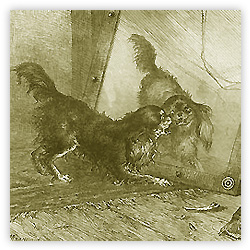 Во дворце одного вельможи была необычная зала. Стены, потолок и пол в ней были зеркальными. Как-то раз абсолютно случайно забежала в залу собака. Она растерялась, увидев вокруг целую свору подобных себе существ, и оскалила зубы. Псы, окружающие ее, ответили тем же. Тогда собака стала лаять. И псы все вместе тоже подали голос. Собака металась, но со всех сторон на нее набрасывались оскаленные, злые существа. Целую ночь провела бедняжка в окружении озверевшей своры. Наутро слуги вельможи нашли ее мертвой. У нее разорвалось сердце. А ведь все могло быть по-другому, если бы, войдя в комнату, вместо злого оскала собака вильнула хвостом и протянула тем, кто смотрел на нее из зеркала, лапу в знак дружбы.Три товарищаВитя потерял завтрак. На большой перемене все ребята завтракали, а Витя стоял в сторонке.- Почему ты не ешь? - спросил его Коля.- Завтрак потерял...- Плохо, - сказал Коля, откусывая большой кусок белого хлеба. - До обеда далеко ещё!- А ты где его потерял? - спросил Миша.- Не знаю... - тихо сказал Витя и отвернулся.- Ты, наверное, в кармане нёс, а надо в сумку класть, - сказал Миша. А Володя ничего не спросил. Он подошёл к Вите, разломил пополам кусок хлеба с маслом и протянул товарищу:- Бери, ешь!Сладость для сердцаВ школе подруга угостила Инну конфетами. Инна положила их в карман, а к концу занятий конфет-то уже и не осталось, одни хрустящие обертки. Пришла забирать Инну со школы мама. Обняла она свою дочку и вдруг хруст какой-то услышала.– Что это у тебя хрустит, доченька?– Да это бумажки от конфет забыла выбросить, меня сегодня Таня угостила.– А для меня хоть одна конфетка осталась? – поинтересовалась мама.– Ой, я опять забыла тебе оставить, – ответила Инна.На следующий день пришла мама из магазина, а Инна уже в коридоре ее радостно встречает и в пакет как всегда заглядывает, чтобы поскорее посмотреть, что мама сладкого для нее купила.Заглянула с нетерпением Инна в пакет, а там хлеб, молоко и одни обертки от конфет и печенья.– А где же печенье и конфеты? – удивилась Инна.– Ой, доченька, совсем забыла тебе оставить, все по дороге домой съела.Хотела обидеться Инна на маму, да вдруг вспомнила, что она вчера в школе точно так же поступила.Поняла она вдруг очень простую истину: если хочешь, чтобы другие с тобой делились сладостями, значит, и самой не следует съедать все, а надо делиться.После этого случая Инна уже никогда не забывала часть угощения оставлять для родителей. Даже как-то интересно получалось: когда сама все съедаешь, только во рту приятно, а когда делишься и угощаешь других, то не только рту, но и сердцу приятно.№Этап урокаСодержание деятельности учителяСодержание деятельности обучающихся.Примечание 1.Организационный момент.-Друг на друга посмотрели. Улыбнулись. Тихо сели. -Посмотрите вокруг: у нас в классе стало светлее. Это от того что, когда вы улыбаетесь, у вас добрые и счастливые лица. -Мы с вами готовы к  новым знаниям на уроке светской этики.Твори добро, чтобы любя,Добро тебя нашло.Зла не верши, чтоб и тебяНе погубило злоАнимация и аудиозапись песни из мультфильма «От улыбки станет всем светлей»2. Введение в тему урока через актуализацию знаний.(Опорные понятия)-Какое красивое деревце перед нами. У этого дерева есть название, которое связано с нашим предметом. Догадались? (Дерево Этики)-И плоды дерева Этики тоже волшебные - это названия нравственных правил поведения людей. О многих правилах поведения при общении с людьми мы уже говорили ранее на уроках.-Я предлагаю вам сорвать плод, назвав одно из нравственных правил. -Кто затрудняется, можно обратиться за помощью к Этическому словарику.- Мы вспомнили много правил нравственного поведения человека. - Но ответьте, почему остался еще один «плод»?(Есть еще одно правило нравственного поведения, которое не назвали).- Обратите внимание, чем отличается он от остальных?(по цвету, по размеру)- Как будет звучать тема урока?- Предположите, что значит «золотое» правило?Макет дерева,Раздаточный наглядный материал1. Старайся делать добро.2. Бойся обидеть человека.3. Люби и прощай людей.4. Не ищи оправдания своим проступкам и слабостям.5. Лучше отдай свое, чем отдай чужое.6. Будь отзывчив. Помоги тому, кто нуждается в помощи.7. Будь честным: говори правду, будь совестливым, верным.8. Будь терпимым к чужим недостаткам, ошибкам, уважай мнение других людей.9. Будь тактичным: не смейся над недостатками и поведением других людей.10. Будь милосердным к людям.3. Целеполагание.- Что вы хотели бы узнать по теме урока?- 1.Как звучит «золотое правило нравственности»?- 2.Почему это правило называют «_______» «золотым»?- 3. Как надо применять его  в жизни?Конечно, на все вопросы мы постараемся ответить.Узнать, что такое золотое правило нравственности, как оно звучит.4. Исследовательская работа.- Работать будем по группам.Посоветуйтесь, кто от лица каждой команды будет отвечать на вопросы, тот и наденет  шапки Мудрецов.Задание №1.1.-Посмотрите фрагмент мультфильма «Крошка Енот» - Дайте оценку поведения Крошки Енота. - Отвечают Мудрецы каждой команды.2. Чем закончилась история? Посмотрим.- Значит, если ты хочешь, чтобы к  тебе было хорошее отношение…- Сформулируем правило вместе.Задание №2- Рассмотрим на примерах художественных произведений, как отражается это правило.-1.Откройте конверт №1,  прочитайте рассказ Валентины Осеевой и обсудите в группе поступки героев.- Оцените поведение героев.-Отвечают Мудрецы каждой команды.- Как вы считаете, мальчик, который поделился завтраком в рассказе «Три товарища», следовал правилу: Поступать нужно с людьми так, как хочешь, чтобы с тобой поступали?-В рассказе «Сладость сердца» почему Инна уже не забывала делиться своими угощениями? – Чему или какому правилу научилась Инна,  после того,  как однажды осталась без конфет и печенья? - У всех нас бывают в жизни ситуации когда, как и героям наших рассказов,  трудно решить, что делать, как поступить. Физминутка: - Я буду называть положительные и отрицательные качества человека. Если качество положительное, вы хлопаете в ладоши, если отрицательное – топаете.Смелость		      ЧестностЗависть                      Щедрось        Милосердие             Отзывчивость       Злоба                          ГрубостьДоброта                   ТерпимостьОтвет на  вопрос: какое правило помогает сделать правильный выбор твоего поступка   возник не в один день. Мудрецы, жившие в разное время, в разных землях, разных вероисповеданий  искали его на протяжении веков.Сейчас, я предлагаю вам узнать рассуждения  великих философов и мудрецов разных народов, времен и религий.Задание №32.  Прочитайте и обсудите в группе тексты в конверте №2.Подчеркните в тексте отражение золотого правила нравственности.-Прочитаем тексты вслух. Текст №1Так, 2500 лет назад в Гималаях жил человек, которого звали Будда – «просветлённый». Он был царевичем, но оставил своё царство, чтобы путешествовать. Он говорил: «не делай другим того, что сам считаешь злом».
Текст №2« К древнему китайскому мудрецу  Конфуцию пришел ученик и спросил: «Есть ли правило, которым можно было бы руководствоваться всю жизнь?» Мудрец ответил: «Это взаимность. Чего сам не желаешь, того не делай другим».Текст №3«В начале нашей эры из уст проповедовавшего христианство  Иисуса Христа прозвучало: «И так во всем, как хотите, чтобы с вами поступали люди, так поступайте и вы с ними».Текст №4  «Молодой еврейский юноша поспросил мудреца Гилеля изложить ему содержание  о суть иудаизма  так кратко, чтобы мудрость их можно было усвоить, одной ноге и не утомившись. И тогда ответил ему мудрец: «Не делай никому того, чего не  хочешь, чтобы было сделано тебе»-Прочитайте изречения мудрецов и философов на экране. -Какой сделаем вывод?(в этих всех высказываниях заключена общая мысль)-Выберите верный ответ: золотое правило нравственности является- учением одного из философов,  -мудростью одного из народов мира, -общим  для людей разных религий и культур.-Вот мы с вами и ответили на вопрос: почему это правило называют «золотым». - Почему?Оно заставляет человека предвидеть последствия своих поступков. Однако это правило не даёт ответа на вопрос: «Что в конкретном случае является добром, а что — злом?» Человек должен решить это сам на основе собственных убеждений и принятых в обществе правил нравственности.-Порой, сделать выбор поступка далеко  не просто и возможно, кому-то потребуется время и определенные жизненные ситуации. Рассмотрим некоторые  из них. Задание №4 - Откройте конверт №3 с иллюстрациями. Обсудите в группах ситуацию.- Какая группа готова прокомментировать 1 иллюстрацию? -Прокомментируем ситуацию на 2 иллюстрации.- Рассмотрим, подробнее иллюстрацию, где обижают девочку.- Вас когда – либо обижали?-Но ведь,  наверняка, были случаи, когда вы сами были обидчиком.-Давайте с вами закроем  глаза  и мысленно  попробуем  встать на место обиженного вами человека. -Подумайте, захотели ли бы вы, испытывать такую же боль, обиду, унижение, горечь, чтобы с вами обошлись так же? Откройте глаза.-Хлопните в ладоши, кто не хочет такого отношения к себе.- Вот мы и опять пришли к выводу, чего не хочешь для себя - не делай другим.- Откройте конверт №4В каких пословицах отражено «золотое правило нравственности»?1. Худа та мышь, которая одну лазейку знает.2.Как аукнется, так и откликнется.3. Не рой яму другому - сам в нее попадешь.4. Чего сам не любишь, того другому не желай.5.Человек живет век, а его дела – два.- Какими качествами характера мы должны обладать, чтобы жить по этому правилу?Крошка Енот  корчил страшные рожи, грозил палкой, от чего сам пугался своего отражения в пруду.Плохой поступок порождает ответный плохой поступок.Стоило ему  улыбнуться, как  он  увидел ответную улыбку.Не поступай по отношению к другим так, как ты не хотел бы, чтобы поступали по отношению к тебе.Не просто словесно посочувствовал товарищу, а в отличие от других, помог делом.Она поняла на собственном опыте,  и ей было приятно так поступать.Это правило самое главное, т.к.  оно общее для людей разных религий и культур.Люди пришли на помощь, даже рискуя собственной жизнью, проявили милосердие, отзывчивость.Нет5. Чтение стихотворения уч-сяЧтение стихотворенияНе стой  в стороне равнодушно, когда у кого-то беда.Рвануться на выручку нужно, в любую минуту, всегдаИ если кому-то поможет твоя доброта и дружба твоя,Ты счастлив, что день не напрасно был прожит,На свете живешь ты не зря!Стихотворение наизусть читает ученик(Чтение с музыкальном сопровождением)6. ИтогРефлексия.-Вот и подходит к концу наш урок.- Смогли ли мы ответить на поставленные в начале урока вопросы?На уроке Я:-Узнал-Научился применятьУчащиеся оценивают свою деятельность7. Коллективноисполнить 1-2 куплета песни В заключении я предлагаю вам послушать отрывок песни.- Песня «Спешите делать добрые дела»  - Я держу в ладошках солнце,Я дарю его друзьямУлыбнитесь.Уходя – просто улыбнитесь.Лучик солнцаи кусочек сердца - это вам.Аудиозапись«Спешите делать добрые дела»  Читают стихотворение8. Домашнее задание по выбору.-Вспомни случаи из своей жизни, жизни друзей или родственников, когда действовало  «золотое правило нравственности». Записывают домашнее заданиеТекст №1Так, 2500 лет назад в Гималаях жил человек, которого звали Будда – «просветлённый». Он был царевичем, но оставил своё царство, чтобы путешествовать. Узнавая мир, он познал, как много горя и зла среди людей. Будда хотел научить людей быть счастливыми. Он считал, что к счастью надо идти по дороге добрых мыслей, добрых дел и добрых слов: «не делай другим того, что сам считаешь злом».Текст №2 « К древнему китайскому мудрецу  Конфуцию пришел ученик и спросил: «Есть ли правило, которым можно было бы руководствоваться всю жизнь?». Мудрец ответил: «Это взаимность. Чего сам не желаешь, того не делай другим».   Текст 3« В начале нашей эры из уст проповедовавшего христианство  Иисуса Христа прозвучало: «И так во всем, как хотите, чтобы с вами поступали люди, так поступайте и вы с ними».   Текст №4  «Молодой еврейский юноша спросил мудреца Гилеля изложить ему содержание священных книг так кратко, чтобы мудрость их можно было усвоить, стоя на одной ноге и не утомившись. И тогда ответил ему мудрец: «Не делай никому того, чего не  хочешь, чтобы было сделано тебе».